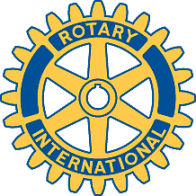 Rotary Club of Carleton Place and Mississippi MillsMeeting of January 19, 2014There were 11 members and one guest (Marion’s sister Gwen) present for the meeting. President Brian opened by thanking Faye and others for their preparatory work for the food drive to take place from 9 am to 2 pm on Saturday the 24th at the Carleton Place Independent Grocery. Members were urged to spread the word and to volunteer if possible. Brian also reported favourably on the regional Rotary meeting recently held in Smith’s Falls and the resultant report to the District.Reports were as follows:Treasurer: Our combined funds total $9,895 and we will eventually get payment for the 27 Rotary calenders sold in the recent sales effort.Secretary: Tabled a thank-you letter from Interval House for our donation.Membership: A meeting of this committee will be held this week. It was reported that Cory planned to continue as a member as noted in our membership list.Public Relations: Louise reported that her last two submissions to the EMC had not been used. She will submit a piece on the upcoming food bank drive.International Service: The President noted that Bernie had agreed to stay on as chair until a replacement was named. He urged members to step forward and try to carry on Bernie’s exemplary work.Fundraising: Brenda reported on arrangements for the “Night at the Races” on March 15 and distributed posters and tickets for the event. Mike reported that Ottawa will probably accept a Carleton Place permit for the 50/50 draw to be held during the event. The time for the return of the bus was changed to 9:30.Community Service: Wes reported that he and Mike had walked the trail to assess needs and had concluded that, in addition to new signage, repair work was required at various locations. Bob is to provide him with our inventory of signs so that we can assess the adequacy of our total supply. He suggested that we highlight the trail on our web site. Gordon again noted the lack of a formal easement across the two private properties involved.New Business: Bernie presented a comprehensive report on the actions required to acquire charitable status for our club and the urgency of acquiring our Certificate of Continuance. He urged members to download the “Transition Guide” (http://www.ic.gc.ca/eic/site/cd-). An updated board was approved for our submission (see attached) as well as a resolution for continuance.Please notify Bob if you are bringing a guest for next week’s meeting when the speaker will talk about the “Lost Villages” of the St. Lawrence.Approved Board for Not-for-Profit CorporationChair: Marion ReillyVice-Chair: Wes ZacharukPresident: Brenda MacDonald-RoweSecretary: Gordon MacNabbTreasurer: Louise JeaysAuditor: Alan Jones